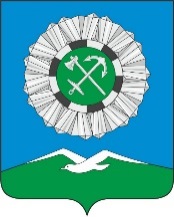 Российская ФедерацияИркутская областьСлюдянский районСЛЮДЯНСКОЕ МУНИЦИПАЛЬНОЕ ОБРАЗОВАНИЕГОРОДСКАЯ ДУМАРЕШЕНИЕ  г. Слюдянкаот 30.05.2023г.№41 V- ГДИнформация о проведении профилактической работы по недопущению распространения наркомании на территории Слюдянского муниципального образованияВ соответствии со статьями 33, 37 Устава Слюдянского муниципального образования, зарегистрированного Главным управлением Министерства юстиции Российской Федерации по Сибирскому Федеральному округу от 23 декабря 2005 года №RU385181042005001, с изменениями и дополнениями, зарегистрированными Управлением Министерства юстиции Российской Федерации по Иркутской области от 17 января 2023 года №RU385181042023001,ГОРОДСКАЯ ДУМА решила:1. Принять к сведению информацию Огурцова Андрея Александровича подполковника полиции ВРИО начальника ОМВД России по Слюдянскому району о проведении профилактической работы по недопущению распространения наркомании на территории Слюдянского муниципального образования.2. Опубликовать настоящее решение в газете «Байкал Новости» или в приложении к данному периодическому изданию, а также разместить на официальном сайте администрации Слюдянского городского поселения Слюдянского района в сети Интернет.Председатель ДумыСлюдянского муниципального образования                                                    М.М. Кайсаров